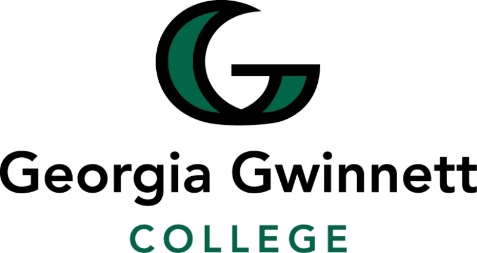 MemoEnter details of the proposed changes.To:Kyle Huff and Andrew StephensonFrom:cc:Date:Re:Revision to IRB #